Из истории Коллегии судей ЛРУГеоргий Члиянц (UY5XE), СМУ/СНК	Справка: Осенью 1991 года мне, от начальника Республиканского радиоклуба Н.М. Тартаковского, пришло письмо из, создавшегося уже в то время, «Министерства по делам семьи, молодежи и спорта Украины» о том, что пока сохраняется звание «Судья всесоюзной категории» (СВК) – тем, кто их получил ранее. И попросили представить им списки таковых. Что мною и было сделано. Дело в том, что до конца 1991 года я, как СВК, входил в «Коллегию судей» (КС) при ФРС УССР (вёл в ней учётные данные, а возглавлял КС киевлянин, СВК Николай Лысяный). 	На основании полученных с мест данных по СВК, 1 декабря 1992 года, упомянутое Министерство, издало Приказ (№2443), который гласил, что «Судьи всесоюзной категории» подлежат переаттестации на звание «Судья национальной категории» (СНК), а «Судьи республиканской категории» (СРК) – на звание «Судья первой категории! (С1К).	14 ноября 1997 г. ЛРУ и ЦСТРК ТСОУ были утверждены "Правила змагань з радiозв'язку". Разработчик от контест-комитета ЛРУ был UY5XE.	15 ноября 1997 г., совместным решением Исполкома ЛРУ и ЦСТРК ТСОУ, была создана «Коллегия судей по радиоспорту». Её возглавил начальник Киевской ДЮСТШ по радиоспорту Анатолий Петровский (UT5UAQ, позже - СМК), Но, никаких нормативных документов от государственной спортивной структуры мы не имели…	И только 30 июня 2000 г. «Государственным комитетом молодежной политики, спорта и туризма Украины» было утверждено «Положення про суддів зі спорту (крім футболу і хокею)» (Приказ №1007). Вышеупомянутым Приказом, присвоение судейских званий было возложено на Национальные федерации по видам спорта и на всеукраинские общественные объединения физкультурно-оздоровительного и спортивной  направленности (к таковым относится ЛРУ). Замечу, что основные положения данного Приказа действует и по настоящее время. 	1 ноября 2001 г. ЛРУ подписала и утвердила в «Госкомспорта Украины»  первую редакцию «Правил змагань з радіоспорту" (основными разработчиками от КС ЛРУ были: ЗМСУ UT1UC, МСУМК UT2UB и МСУМК UT3UV), При помощи спонсоров, они были изданы в 2002 г. (164 с., тираж - 100 экз.). 	11 декабря 2002 г. ЛРУ были поданы в «Госкомспорт» документы на присвоения ей статуса «Спортивной федерации» и с 2003 г. ЛРУ являлась таковой (как объединение спортивной направленности). 	В 2004-2006 гг. КС возглавлял Николай Федосеев (UT2UZ).	К сожалению и по разным причинам, процесс присвоения судейских категорий по радиоспорту затянулся на долгое время… Да, и мы только в 2009 г. узнали, что  ЛРУ предоставлено право на присвоение судейских званий. Сразу же, КС ЛРУ были разработаны и утверждены Исполкомом ЛРУ «Программа судейского семинара» и «Критерии для присвоения судейских званий».	С начала 2010 г. Исполкомом ЛРУ начала переаттестация бывшых СВК и СРК, а затем и присвоение судейских званий (СНК и С1К). Были изготовлены соответствующие тиражи значков и «Удостоверений». 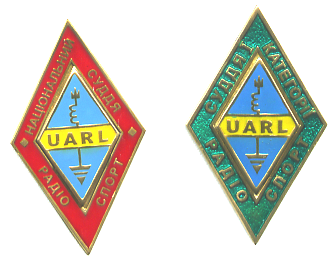 	Стали проводиться регулярные судейские семинары (для их проведения стали  использоваться всевозможные радиолюбительские встречи и соревнования). В период 2010-2018 гг. было проведено 18 семинаров, в которых приняло участие 208 чел. 	В 2011 г. Виннице была издана брошюра «В помощь судье по радиоспорту» (составитель – UY5XE: 16 с., тираж – 100 экз.).	В 2011-2012 гг. ведущие судьи ЛРУ (СМК - UT3UV, UT5UAQ, UT5UTZ и UY5XE, а также СНК - UR7QM, US1ITU, UT1UC, UT2UB, UT5DL, UT5UGW и UX1IL) приняли участие в разработке новой (второй) редакции «Правил змагань з радіоспорту». При помощи спонсоров, они были изданы в 2012 г. (64 с., тираж -100 экз.).	14 сентября 2013 г. Советом ЛРУ были утверждены: «Кодекс честі судді з радіоспорту ЛРУ» та «Кодекс відношень між суддею з радіоспорту та учасником змагань». Основной разработчик – СНК UT1HT.	2 апреля 2014 г.  Исполкомом ЛРУ была утверждена редакция Положения «СУДДІВСЬКІ КАТЕГОРІЇ ТА ЗВАННЯ» (Порядок присвоєння категорій та звань «Суддя з радіоспорту»). Основной разработчик – СНК UT1HT.Примечание: UT1HT лишен звания СНК (Протокол заседания Совета ЛРУ от 28.04.2017 - №1-17).  	В 2014 г. председателем КС ЛРУ был избран Георгий Члиянц (UY5XE), заместителем – СНК Андрей Лякиін (UT2UB), в состав КС вошли:  СНК Николай Великанов (UT1UC) –  CРП/CРО, СНК Игорь Сериков (UT7QF) – КВ, С1К Виктор Гончарский (US5WE) - техн. творчество и УКВ.	19 февраля 2015 г. Исполкомом ЛРУ была утверждена новая редакция Положения «СУДДІВСЬКІ КАТЕГОРІЇ ТА ЗВАННЯ» (Порядок присвоєння категорій та звань «Суддя з радіоспорту»). Основной разработчик – UY5XE.	24 июня 2015 г. Минмолодьспорта присвоил (а точнее – переподтвердил) статус ЛРУ – как Спортивной федерации (с добавлением в наименование слова Национальная…). 3 декабря того же года был заключён и соответствующий «Договор», который сохранил за ЛРУ право на присвоение судейских категорий и проведение судейских семинаров (п.п. 2.2.9. и 4.13. «Договора» №224/5.2/15).	В 2019 г. председателем КС ЛРУ был назначен Игорь Шевчук (US5SP), его заместителем – Андрей Лякин (UT2UB), секретарем - Виктория Петренко (UT7AW) и членом КС – Игорь Лазарев (US0VA).	По состоянию на 15.08.2019 г. в ЛРУ имеется действующих судей:  														-  «Суддя Міжнародної категорії (по СРП)» ("International Class Referee in Amateur Radio Direction Finding") - 5 чел. из 3-х обл.: U (Киев), V и W;  				-  «Нацiональний суддя зi спорту (радiоспорт)» - 50 чел. из 17-и обл.: D, E, F, G, H, I, L, N, P, Q, R, S, U, U (Киев), V, W и X; 						- «Суддя зi спорту 1 категорiї (радiоспорт)» - 18 чел. из 11-и обл.: A, F, G, I, K, N, P, U (Киев), W, X и Z.